СТАТУСПрочитайте, незнакомые слова переведите. Согласно словарю Ожегова статус:1. Сложившееся состояние, положение (книжн.). С. общественных отношений, жизни общества.
2. Правовое положение (спец.). Правовой с. гражданина. Посёлку присвоен с. города.
3. Статус-кво (книжн.) сложившееся, существующее положение вещей.Современное значение слово “статус” – это емкая фраза, крылатое выражение, размещаемая в соцсетях, отражающая настоящее положение дел. Статусы могут быть с картинками, видео, текстами и изменяться  в зависимости от настроения персоны.Новые сочетания этого слова: поставить статус, изменить статус, прокомментировать статус, прочитать статус, опубликовать статус, убрать статус, лайкнуть статус.Какие бывают статусы и какой смысл они несут:а)  Психоэмоциональное состояние человека.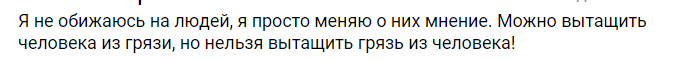 б) Сообщения бытового характера“Не беспокоить!”, “Занята”, “Ура, сдал сессию/защитил диплом/диссертацию”, “Я стала мамой”.в) Крылатые выражения, афоризмы, пословицы, поговорки, шутки, каламбуры.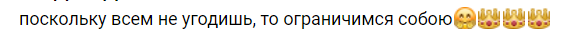 Цель таких статусов развеселить, поднять настроение, заставить задуматься о происходящем.г) Социальный статус аватара или рекламное объявление.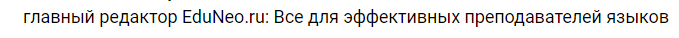 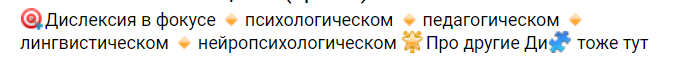 2. Прочитайте статусы и определите их тип (а-г):1.Извлекатель квинтэссенции.2. Та самая Анна, которая пишет.3. Персонаж. Координатор хаоса.4. Фотограф, фудфотограф. Коммерческая фото- и видеосъёмка. Наполняю визуалом контент соцсетей. 5. Режиссер.6. Ведущая. Репортажная съёмка. Спецпроекты. Реклама. PR. Crossed Bosphorus. 7. Кто в океане видит только воду, тот на земле не замечает гор. 8. БогвДеталях. МинчанинБогдан.9. Одно из счастливых решений в моей жизни – позволить людям думать обо мне все, что им приходит в голову. 10. Найти Себя и успокоиться: терапия тела, звук и нейромагия.11. Молодец!12. Еше больше книжных рецензий  и заметок здесь13. Передвижной цирк и штат служащих.Определите, какова синтаксическая структура статусов. Есть ли у вас статус в соцсетях? Если да, переведите его на русский язык, если нет, придумайте.https://allcitations.ru/tema/korotkie